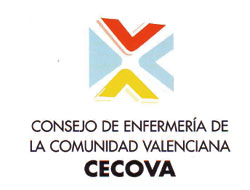 SOLICITUD DE INGRESO EN LA COMISIÓN DE ÉTICA Y DEONTOLOGÍA DEL CONSEJO DE ENFERMERÍA DE LA COMUNIDAD VALENCIANA (CECOVA)SOLICITUD DE INGRESO EN LA COMISIÓN DE ÉTICA Y DEONTOLOGÍA DEL CONSEJO DE ENFERMERÍA DE LA COMUNIDAD VALENCIANA (CECOVA)SOLICITUD DE INGRESO EN LA COMISIÓN DE ÉTICA Y DEONTOLOGÍA DEL CONSEJO DE ENFERMERÍA DE LA COMUNIDAD VALENCIANA (CECOVA)SOLICITUD DE INGRESO EN LA COMISIÓN DE ÉTICA Y DEONTOLOGÍA DEL CONSEJO DE ENFERMERÍA DE LA COMUNIDAD VALENCIANA (CECOVA)SOLICITUD DE INGRESO EN LA COMISIÓN DE ÉTICA Y DEONTOLOGÍA DEL CONSEJO DE ENFERMERÍA DE LA COMUNIDAD VALENCIANA (CECOVA)SOLICITUD DE INGRESO EN LA COMISIÓN DE ÉTICA Y DEONTOLOGÍA DEL CONSEJO DE ENFERMERÍA DE LA COMUNIDAD VALENCIANA (CECOVA)DATOS PERSONALESDATOS PERSONALESDATOS PERSONALESDATOS PERSONALESDATOS PERSONALESDATOS PERSONALESNOMBRENOMBREAPELLIDOSAPELLIDOSDNIDNINº COLEGIADOCOLEGIO DE ENFERMERÍACOLEGIO DE ENFERMERÍACOLEGIO DE ENFERMERÍACOLEGIO DE ENFERMERÍADOMICILIOPOBLACIÓNCPTELEFONO (S) DE CONTACTOTELEFONO (S) DE CONTACTOTELEFONO (S) DE CONTACTOTELEFONO (S) DE CONTACTOMAIL                                                          DATOS PROFESIONALES                                                          DATOS PROFESIONALES                                                          DATOS PROFESIONALES                                                          DATOS PROFESIONALES                                                          DATOS PROFESIONALES                                                          DATOS PROFESIONALESPUESTO DE TRABAJO (ESPECIFICAR)PUESTO DE TRABAJO (ESPECIFICAR)PUESTO DE TRABAJO (ESPECIFICAR)AÑOS DE EXPERIENCIA AÑOS DE EXPERIENCIA AÑOS DE EXPERIENCIA MOTIVACIÓN PARA PERTENECER A LA COMISIÓNMOTIVACIÓN PARA PERTENECER A LA COMISIÓNMOTIVACIÓN PARA PERTENECER A LA COMISIÓNMOTIVACIÓN PARA PERTENECER A LA COMISIÓNMOTIVACIÓN PARA PERTENECER A LA COMISIÓNMOTIVACIÓN PARA PERTENECER A LA COMISIÓNDOCUMENTOS QUE SE ADJUNTANDOCUMENTOS QUE SE ADJUNTANDOCUMENTOS QUE SE ADJUNTANDOCUMENTOS QUE SE ADJUNTANDOCUMENTOS QUE SE ADJUNTANDOCUMENTOS QUE SE ADJUNTAN EN                                                   A             DE                                                             DE 2023 EN                                                   A             DE                                                             DE 2023 EN                                                   A             DE                                                             DE 2023 EN                                                   A             DE                                                             DE 2023 EN                                                   A             DE                                                             DE 2023 EN                                                   A             DE                                                             DE 2023                                                                                                         FIRMA                                                                                                         FIRMA                                                                                                         FIRMA                                                                                                         FIRMA                                                                                                         FIRMA                                                                                                         FIRMA